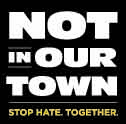 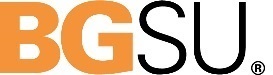 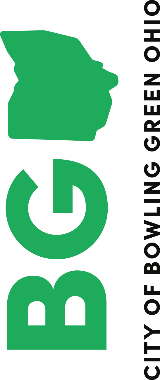 NIOT BG Meeting Agenda – March 4, 2021 Virtual Meeting via ZoomWelcome and IntroductionsMinutes Approval—February meeting Discussion- allOpen Dialogue Current Landscape – national/regional/state/local/campusReportsSteering Committee, Outreach/Programming, Finances/Inventory and useCommunity Partners—HRC, B.R.A.V.E., BGPD, Welcome BG, USG, BGSU Police, BGSU Athletic Dept., WA1T, BGSU Hillel, La ConexionOn-Going (Old) Business“Imagining a Safe and Inclusive BG” New Business  Community Conversations —“The Rise of Extremism”In collaboration with the Joint Terrorism Task Force		Dates:  March 30, April 28, and a May date TBD		Time:  7:00-8:00 pm		Virtual via ZoomGood of the Order (announcements, upcoming involvement opportunities, etc.)Next Meeting – Thursday, April 1, 2021; 3:00-4:30 pm  Virtual Location